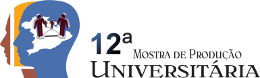 O PIBID COMO PRÁTICA DOCENTE                                                                                           SILVEIRA,Tatiane Mena                                                                                          ROCHA,Eduardo da Luz                                                                                       MARTINS,Sandra da Silva 
                                                                                      ARAÚJO, de  
SCHUMACHER,Jane Schumacher (Orientadora)                                                                       tatitatimena@hotmail.comEvento: Seminário de EnsinoÁrea do conhecimento: Ensino- aprendizagemPalavras-chave: PIBID, práticas, ensino.IntroduçãoO Projeto PIBID Pedagogia Educação Ambiental (financiado pela CAPES) promove a iniciação à docência  dos graduandos do curso de pedagogia a partir de convênios com escolas públicas. Os bolsistas deste projeto têm por objetivo  trabalhar o tema Educação Ambiental para alunos do 1º ao 5ª ano de três escolas estaduais do município de Jaguarão. Este relato refere-se ao trabalho realizado na escola Dr. Manoel Amaro  Junior por 5 bolsistas a partir do segundo semestre de 2012.	Procedimentos metodológicos O trabalho inicial consistiu na familiarização dos pibidianos com a escola a fim de criar uma conexão entre os bolsistas e a escola fazendo  com que os professores conhecessem o projeto obtendo assim um vínculo de confiança com os bolsistas. Nessa etapa além da participação dos bolsistas nas atividades comemorativas da escola (como por exemplo, o desfile cívico e a festividade referente ao dia do aniversario a escola) os bolsistas realizaram oficinas educativas para que fossem aprofundando o vínculo com os futuros alunos.  Dentro do conhecimento da realidade escolar montamos um  documentário  em comemoração aos 50 anos.  Com base em pesquisas em documentos ( objetos da época da fundação da escola)  fotos e entrevistas semi estruturada com   pessoas que trabalharam e/ou estudaram na escola que teve como objetivo pesquisar sobre os método de ensino e dificuldades enfrentadas na escola na época de atuação de cada um. Além da escola o grupo PIBID EA em sua totalidade (15 bolsistas) deram início em um projeto de criação de uma biblioteca reciclada. Esta conta   com livros que estavam sendo descartados pela comunidade jaguarense. Para  isto se firmou uma parceria com a COOADESPS (Cooperativa  Aliança de Economia Solidária e Prestadora de Serviços). A partir do março de 2013 os bolsistas iniciaram suas atividades em sala de aula trabalhando diretamente com os alunos, tendo como base um plano de ensino elaborado anteriormente. Estas áreas foram pensadas segundo as Diretrizes Curriculares Nacionais para a educação ambiental contemplando entre eles o Art. 3º “A Educação Ambiental visa à construção de conhecimentos, ao desenvolvimento de habilidades, atitudes e valores sociais, ao cuidado com a comunidade de vida, a justiça e a equidade socioambiental, e a proteção do meio ambiente natural e construído.” Neste ano foram desenvolvidas algumas atividades na escola: Entendendo as plantas a partir do experimento com alpiste; Jornal Amaro Júnior.RESULTADOS e DISCUSSÃO  	A partir destes temas os bolsistas desenvolveram atividades dentro e fora de sala de aula sempre contemplando a prática, pois conforme Piletti (1991) “Quando lidamos com experiências diretas, a aprendizagem é mais eficaz, pois é conhecido que aprendemos através dos nossos sentidos...”Considerações finais Portanto podemos afirmar que estas atividades de ensino e extensão foram de suma importância para mostrar que a função do pedagogo não está apenas na sala de aula e pode ser exercida de diversas formas além do tradicional, e desta forma podendo ter um contato maior com a comunidade  e deixando-os bem mais confortáveis na prática em sala de aula. ReferênciasBrasil, Diretrizes e bases para a educação ambiental, Resolução nª 2, de 15 de junho de 2012 FREINET, Célestin. O jornal Escolar: temas pedagógicos. Lisboa: Editora Estampa,1974KRASILCHIK, M. Educação ambiental na escola brasileira: passado, presente e futuro. Revista Ciência e cultura, ano 38, n.12, p. 1958- 1961 dezembro de 1996.MORAN, José Manuel, A educação que desejamos: Novos desafios e como chegar lá, Campinas, SP. Papyrus, 2007PILETTI, Claudino; PILETTI, Nelson. Filosofia e história da educação. 9.ed. SÃO PAULO: Ática, 1991. 264p.REIGOTA, Marcos. O que é educação ambiental. 2ª ed. São Paulo. Brasiliense, 2009.